Ergonomics Program: Symptoms SurveyAll information disclosed here will remain confidential.Other jobs you have done in the last year (for more than 2 weeks):List Department, Position held, and Time on the Job.Have you had any pain or discomfort in the upper extremities during the last year?   YES      NOIf YES, carefully shade in area(s) of the drawing below where you have the MOST problems: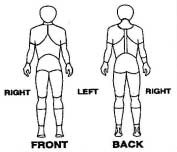 Check the area(s) below where you have pain/discomfort. If you have more than one area of problems, make additional copies of this page and complete a separate page for each area.Put a check by the words that best describe the problem.When did you first notice the problem? (Month/ Year)Approximately how long does each episode last? How many separate episodes have you had in the past year?What task do you think caused the problem?Have you had this problem within the past week or two?   YES      NOHow would you rate the pain/discomfort, etc. of this problem? (Mark an X on the line)NOW______________________________________________________________________None										UnbearableWhen it is the WORST______________________________________________________________________None										UnbearableHave you had any medical treatment for this problem?   YES      NOIf NO, why not?If YES, where did you receive treatment?Did treatment help?   YES      NOHow many workdays have you lost in the last year because of this problem?How many days in the last year were you on restricted or light duty?What do you think would help to improve this problem and your symptoms?Adapted from NIOSH's Elements of Ergonomics ProgramsVersion 5/22/2001Name: Date: Department: Position Title:  Neck Shoulder Elbow/ Forearm Hand/ Wrist Fingers Upper Back Lower Back Thigh/ Knee Lower Leg Ankle/ Foot Aching Numbness Tingling Burning Pain Weakness Cramping Swelling Stiffness Other:  1 hour 1 day 1 week 6 months University Health CenterNumber of times in past year:  Personal DoctorNumber of times in past year:  Other: Number of times in past year: 